Madrid, 19 de julio de 2019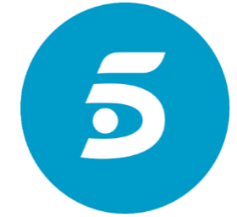 PROGRAMACIÓN DE TELECINCO PARA EL DOMINGO 21 DE JULIO21/07/2019DOMINGOTELECINCOH.PrevCalf.ProgramaEp./Serie6:00TPI LOVE TV: LO MEJOR76:45TPAYÚDA-TE, CAMBIA TU VIDA246:50+7GOT TALENT ESPAÑA1210:00+7GOT TALENT ESPAÑA1313:30+16SOCIALITÉ24515:00-INFORMATIVOS TELECINCO1.27715:40-DEPORTES1.27715:50-EL TIEMPO1.27716:00+16VIVA LA VIDA212Invitados: SANTIAGO SEGURA. Actuación de DAVID BARRULL21:00-INFORMATIVOS TELECINCO1.63421:40-DEPORTES1.63421:50-EL TIEMPO1.63422:00+16SUPERVIVIENTES. EL DEBATE FINAL1Presentado por JORGE JAVIER VÁZQUEZLos concursantes de ‘Supervivientes 2019’, incluidos el flamante ganador, Omar, y los finalistas Albert y Fabio, se reunirán en esta edición especial en la que podrán saldar cuentas pendientes y abordar los momentos más destacados de la aventura hondureña.2:00+18EL HORÓSCOPO DE ESPERANZA GRACIA2:05TPLA TIENDA EN CASA2:20TPMEJOR LLAMA A KIKO22:50TPAYÚDA-TE, CAMBIA TU VIDA62:55TPMIRAMIMÚSICA1